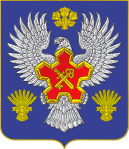 ВОЛГОГРАДСКАЯ ОБЛАСТЬП О С Т А Н О В Л Е Н И ЕАДМИНИСТРАЦИИ ГОРОДИЩЕНСКОГО МУНИЦИПАЛЬНОГО РАЙОНАот 01 апреля 2019 г. № 252-пО внесении изменений в постановление администрации Городищенского муниципального района от 08 ноября 2016г № 698 «О создании межведомственной комиссии по рассмотрению паспортов мест проведения ярмарок на территории Городищенского муниципального района»В связи с кадровыми изменениями в администрации Городищенского муниципального района, п о с т а н о в л я ю:1. Внести изменения в постановление администрации Городищенского муниципального района от 08 ноября 2016г № 698 «О создании межведомственной комиссии по рассмотрению паспортов мест проведения ярмарок на территории Городищенского муниципального района», изложив Приложение 1 в новой редакции (приложение).2. Контроль за исполнением постановления возложить на заместителя главы Городищенского муниципального района Титивкина В.В.Глава Городищенского муниципального района	        Э.М. КривовПРИЛОЖЕНИЕ  к постановлению администрации Городищенского муниципального районаСОСТАВмежведомственной комиссии по рассмотрению паспортов мест проведения ярмарок на территории Городищенского муниципального районаОтдел экономики администрации Городищенского муниципального района№ п/пФ.И.О.Должность1Кривов Эдуард МихайловичГлава Городищенского муниципального района, председатель комиссии2Титивкин Виталий ВалерьевичЗаместитель главы Городищенского муниципального района, заместитель председателя комиссии3Локтева Оксана АлексеевнаЗаместитель начальника отдела экономики, член комиссии - секретарь комиссииЧлены комиссии:Члены комиссии:Члены комиссии:4Прокофьева Наталья ЮрьевнаНачальник отдела экономики администрации5Попков Роман ВасильевичПредседатель комитета по управлению муниципальным имуществом администрации 6Карпова Елена АнатольевнаНачальник отдела архитектуры и градостроительства администрации7Подмосковная Алла Анатольевна Начальник юридического отдела администрации8Алаторцева Татьяна АнатольевнаНачальник отдела по сельскому хозяйству и экологии  администрации9Гончарова Оксана ЮрьевнаНачальник отдела по строительству и жилищно-коммунальному хозяйству администрации